LCImod (Ligno-cellulose) model diagrams and codeTITLE:Calculating co-metabolic costs of lignin decay and their impacts on carbon use efficiencyAUTHORS:Daryl L. MoorheadDept. of Environmental SciencesUniversity of Toledo2801 W. Bancroft St.Mail Stop 604Toledo, OH 43606(419) 530-2017http://www.utoledo.edu/nsm/envsciences/faculty/moorhead.html  Gwenaëlle Lashermes Institut National de la Recherche AgronomiqueUMR614 Fractionnement des AgroRessources et EnvironnementF-51100 Reims, FranceRobert L. SinsabaughDept. of BiologyUniversity of New Mexico167A Castetter HallAlbuquerque, NM 87131(505) 277-3407http://biology.unm.edu/sinsabaugh/Michael N. WeintraubDept. of Environmental SciencesUniversity of Toledo2801 W. Bancroft St.Mail Stop 604Toledo, OH 43606(419) 530-2585http://www.utoledo.edu/nsm/envsciences/faculty/weintraub.html  FUNDING SOURCE AND GRANT NUMBER:National Science Foundation, Ecosystem ProgramAward # 0918718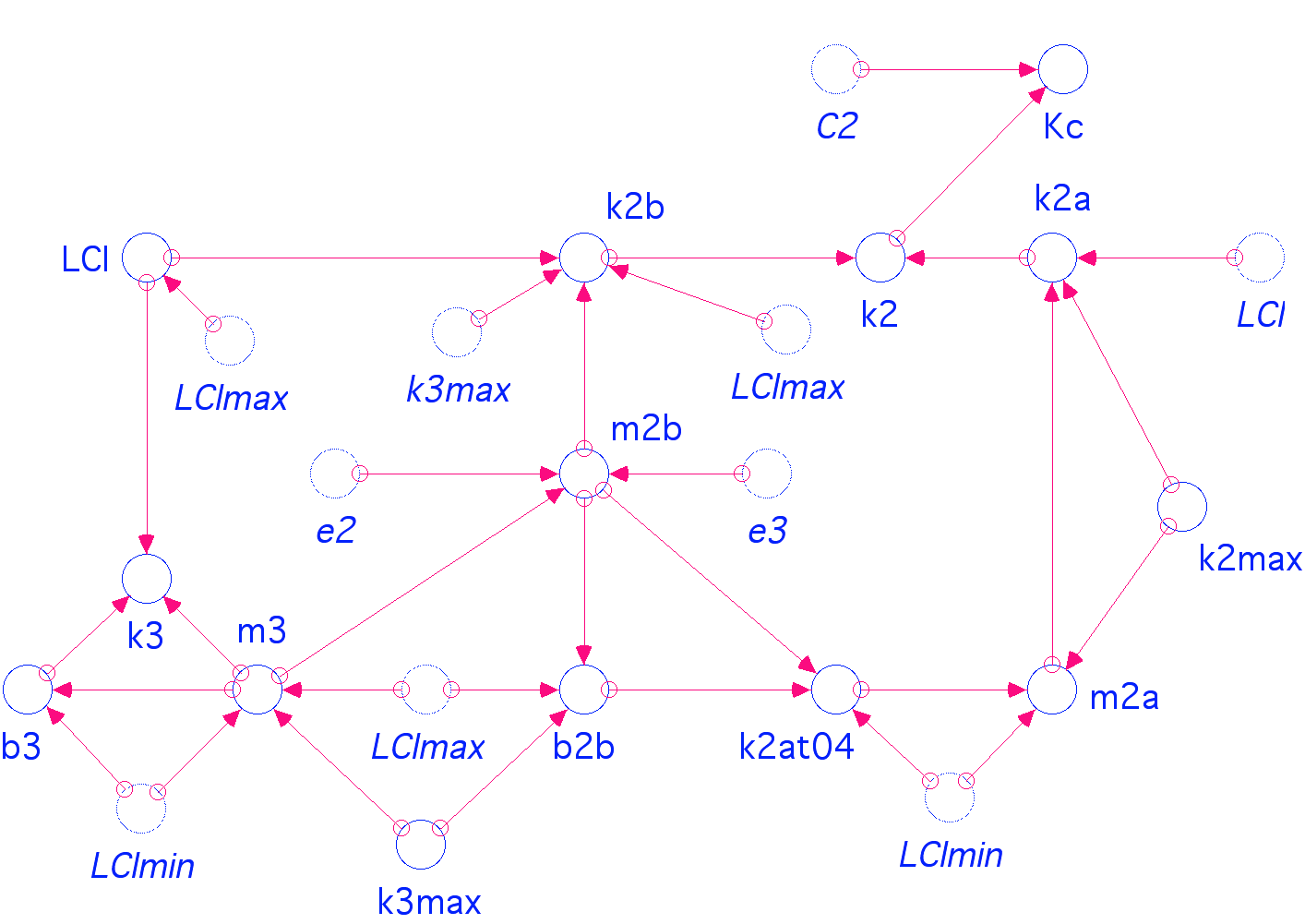 C2 = 200 { Polysaccharide pool size; user specified }C3 = 100 { Polyphenolics pool size; user specified }LCI = C3/(C3+C2) { Lignocellulose index }k2 = max(k2a,k2b) { Realized decay rate coefficient for C2 }k2max = 0.1 { maximum decay rate coefficient for C2; user specified }k2a = k2max+m2a*LCI { Decay rate coefficient when LCI < LCI threshold }m2a = (k2max-k2at04)/(0-LCImin) { Slope of the relationship between k2 and LCI when LCI > LCI threshold }k2b = m2b*LCI-(m2b*LCImax-k3max) { Decay rate coefficient for k2 when LCI > LCI threshold }m2b = m3*e2/e3 { Slope of the relationship between k2 and LCI when LCI > LCI threshold }b2b = k3max-m2b*LCImax { Intercept of the linear relationship between k2 and LCI when LCI > threshold LCI }k2at04 = m2b*LCImin+b2b { k2 value at LCI threshold }k3 = max(0,m3*LCI+b3) { Calculated decay rate coefficient for C3 }b3 = (0-LCImin)*m3 { Intercept of the linear relationship between k3 and LCI }k3max = 0.01 { Maximum decay rate coefficient for C3 }m3 = k3max/(LCImax-LCImin) { Slope of the relationship between k3 and LCI }Kc2 = C2/k2-C2 { Half-saturation coefficient for C2 }